英国伦敦大学学院2024年暑期访学项目公告为开拓学生国际视野，增强国际交往能力，提升专业知识技能和学术创新能力，我校拟推荐推荐学生参加英国伦敦大学学院暑期访学项目，名额不限。具体公告如下：一、学校简介伦敦大学学院（University College London，简称UCL）建校于1826年，是一所世界顶尖公立综合研究型大学，为享有顶级声誉的英国老牌名校，英国G5超级精英大学之一。UCL排名稳居世界Top10，在2024年QS世界大学排名中位列第9。UCL拥有29位诺贝尔奖获得者。在最新的英国研究卓越框架（Research Excellence Framework，REF）中，UCL被评为英国研究实力最强的大学。伦敦大学学院教育学院（Institute of Education，简称IOE），成立于1902年，是世界领先的教育和社会科学研究与教学中心，欧洲的师范培训与教育研究航母。截止2023年，IOE已经连续10年稳居QS世界大学排名教育专业世界第1。二、项目信息（一）项目介绍（二）申请截止时间2024年4月22日（三）申请条件1.全日制本科生、研究生，须年满18周岁；2.CET4-425分及以上或雅思5.5分，须通过在线英语面试；3.遵纪守法，自觉维护国家形象和学校名誉。三、项目报名（一）提交材料1.《肇庆学院赴国（境）外大学夏（冬）令营报名表》（见附件）纸质版和扫描件；2.身份证（正反面）、学生证（照片页及注册信息页）、护照（照片页）的扫描件。（注：尚未办理护照的同学可在报名后补交，最晚不超过4月30日提交护照材料。由于目前申请办理护照人数众多，需尽快抓紧时间预约办理，可在粤省事预约）3. 《XX学院暑期访学申请汇总表》（由二级学院提供，见附件）（二）报名方法有意参加项目的同学到所在二级学院报名。请各学院于4月22日前将纸质报名材料报送至对外交流合作部（行政楼523室）。电子版材料通过OA邮件（邮件主题：**学院暑期访学材料）同步发送至对外交流合作部，联系人：黄劲。注：请各学院以独立文件夹形式保存每位同学的报名材料，文件夹命名：“暑期访学+项目学校名称+学院+专业+姓名”联系人：黄老师   电话：2716390     QQ：25072049咨询手机/微信：13059106699（Lily老师) 有意参加项目的同学欢迎进群咨询：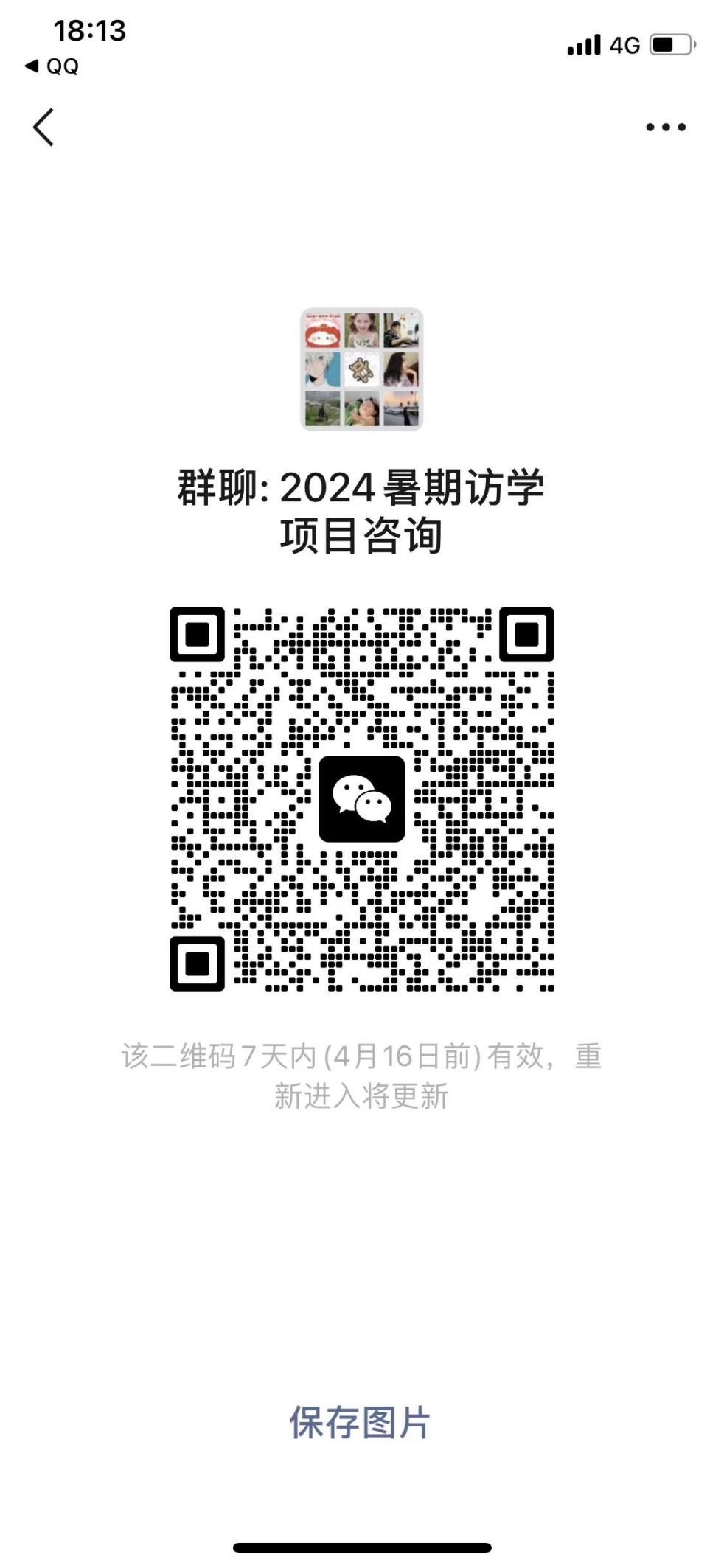 3周学术英语课程3周课程+1周专业研讨课程项目内容前3周为学术英语课程，侧重于语言和学术技能的提升，根据学生英语水平进行小班教学，能充分地交流和互动，核心课程和活动如下：（1）学术英语(EAP)·在英国大学学习所需的语言和学术技能·综合技能：阅读、写作、口语和听力·英国大学生活问卷设计及调查·撰写学术研究报告（2）UCL与学术文化·英国/UCL学术文化/UCL指南和研究领域·UCL校园参访专业研讨课程，可任选一个方向参加：（1）学前与小学教育课程涵盖讲座、研讨课、小学幼儿园访问学习。通过理论课程与实地考察课程相结合的形式，使学生了解英国小学教育体系的基本情况。（2）TESOL（Teaching English to Speakers of Other Languages）通过讲座的形式，学习TESOL的基础知识以及TESOL在课堂环境中的应用，学习理解阅读、听、说、写作四项技能的流行方法。（3）教育心理学学习心理学和神经科学研究在教育实践中的应用，体验英国大学在心理学、神经科学和教育等学科方面的领先教学风格和课程。	时间2024年7月15日—8月2日2024年7月15日—8月9日费用3980英镑（折合人民币约3.6万元，根据汇率浮动）5500英镑（折合人民币约5.0万元，根据汇率浮动）项目体验学生将获得临时学生卡，自由进入校园，图书馆以及活动中心，使用学校资源。享受本校学生几乎一样的待遇。完成三周课程后可获得UCL语言中心颁发的语言课程结业证书和学生个人评估报告，参加四周项目的学生在按时完成相关测试题，并提交调查问卷与反思总结报告后，可额外获得UCL教育学院颁发的项目结业证书。学生将获得临时学生卡，自由进入校园，图书馆以及活动中心，使用学校资源。享受本校学生几乎一样的待遇。完成三周课程后可获得UCL语言中心颁发的语言课程结业证书和学生个人评估报告，参加四周项目的学生在按时完成相关测试题，并提交调查问卷与反思总结报告后，可额外获得UCL教育学院颁发的项目结业证书。备注*出发、返回时间可能依据航班而定。*以上课程、行程内容可能根据需要进行一定的微调。*以上费用包含学费、活动课费用、住宿及接送机费用，不含国际往返机票、签证费、境外保险费、生活费和个人消费。*项目方协助办理各项事宜，并提供衣食住行指导。住宿将根据当时资源情况安排入住学生宿舍或酒店公寓，餐食自费。*其余费用参考：国际往返机票：往期价格约8000元人民币，具体以航司官网为准签证费：115英镑，约1035元境外保险：约500元人民币*出发、返回时间可能依据航班而定。*以上课程、行程内容可能根据需要进行一定的微调。*以上费用包含学费、活动课费用、住宿及接送机费用，不含国际往返机票、签证费、境外保险费、生活费和个人消费。*项目方协助办理各项事宜，并提供衣食住行指导。住宿将根据当时资源情况安排入住学生宿舍或酒店公寓，餐食自费。*其余费用参考：国际往返机票：往期价格约8000元人民币，具体以航司官网为准签证费：115英镑，约1035元境外保险：约500元人民币